Обґрунтування технічних та якісних характеристик предмета закупівлі «Штани бойові, код ДК 021:2015- 35810000-5 Індивідуальне обмундирування»Враховуючи листи відділу з питань оборонно-мобілізаційної і режимно-секретної роботи та взаємодії з правоохоронними органами від 26.10.2023 року №Л-30-7-23, від 30.10.2023 року №Л-30-8-23 та лист командира військової частини А1788 від 31.10.2023 року №632/32/69, з метою виконання Програми шефської допомоги військовим частинам Збройних Сил України, Національної гвардії України, які розташовані на території Хмельницької міської територіальної громади на 2022 – 2023 роки» (із змінами), затвердженої рішенням тринадцятої сесії міської ради від 23.02.2022 року № 3, відповідно до очікуваної вартості, є потреба в закупівлі штанів бойових.Розмір бюджетного призначення 2 013 000,00 грн.Технічні та якісні характеристики предмета закупівлі.Штани бойові – 330 штук; 1.	Основні фізико-механічні та гігієнічні характеристики елементів  штанів бойових до кінця строку експлуатації не повинні знижуватись більше ніж на 30%. 2.	Технічні вимоги до штанів бойових:2.1.	Елементи одягу, що входять до складу штанів бойових повинні розроблятися для типових фігур військовослужбовців, що рекомендовані ГОСТ 23167, а саме:Зрости типових фігур наведені в Таблицях 1 та 2: Довжина внутрішній стороні ноги типової фігури:                                                                                                             Таблиця 1Обхват талії типової фігури:                                                                                                                    Таблиця 22.2. На тканину має бути нанесений «Малюнок камуфляжний «MaWka»* відповідно до Малюнку  1.2.3. Орієнтовний зовнішній вигляд елементів штанів бойових зображено на Малюнках 2 та 3.2.4. Зовнішній вигляд елементів штанів бойових вказано орієнтовно та відмінність певних конструктивних елементів та способів обробки дозволяється у випадку коли це не погіршить якості виробів в цілому.2.5.	Основні вимоги до конструкції елементів штанів бойових:2.5.1 Основні вимоги до конструкції штанів бойових;За конструкцією виріб є штанами з основної тканини. Виріб із відрізним поясом з основної тканини  шириною 50 мм на передній половинці та 80 мм на задній половинці по центральному шву, обробленим з внутрішньої сторони обшивкою, з основної тканини. Для додаткового регулювання щільності облягання штанів по талії пояс має допоміжні хлястики для фіксації розміру талії шириною 40 мм, які фіксуються на текстильну застібку через отвори. Хлястики  мають еластичний край за рахунок вшитої тасьми резинки шириною 30 мм. Пояс має 4 шльовки шириною 45 мм на задніх половинках штанів та 2 шльовки шириною 25 мм на передніх половинках штанів, які додатково оздобленні півкільцем для розміщення додаткового спорядження. На поясі на передніх половинках штанів розміщена стропа шириною 25 мм для розміщення додаткового спорядження. На передніх половинках штанів знаходяться 2 бокові кишені, вхід в кишені посилений тасьмою з основної тканини, двома  накладними кишенями, які мають зустрічну складку глибиною 50 мм та клапани, які фіксуються з допомогою текстильних застібок, висота кишень 150 мм, ширина 120 мм. На передніх половинках штанів нашиті посилюючі накладки з шістьома виточками для надання об’єму в області колін з пластиковим наколінником з термостійкого еластоміру, який пришивається до тканини з частотою 10 +/-2мм і по контуру. Посилюючі накладки  складаються з основної тканини та підкладки та мають 8 отворів для вентиляції. У бокових швах штанів  нашита куліса із закритим зрізом, всередині якої вшитий шнур для фіксації положення коліна. Задні половинки штанів з відрізними кокетками з додаткової тканини та посилюючими накладками з основної тканини на ділянці сідниць. Для фіксації наколінника на задній половинці є 4 хлястика з текстильною застібкою шириною 25 мм. На рівні колін на задній половинці знаходяться по 3 вентиляційні отвори. На задніх половинках штатів розташовані 2 кишені з листочками, які застібаються на тасьму – «блискавку», довжина якої 150 мм. Ширина штанів по низу фіксується з допомогою хлястика з текстильною застібкою, який має довжину 95 мм. Низ штанів оброблено швом у підгин із закритим зрізом. По низу штанів на рівні крокового шва настрочені посилювачі з основної тканини. По бічним швам штанів знаходяться 2 накладні кишені з 2 зустрічними складками та клапаном, які фіксуються на текстильну застібку, кишені мають додатковий вхід в кишеню на застібку блискавку. Штани мають клин з оздоблюючої тканини з 3 вентиляційними отворами. По бічним швам штанів на відстані 100 мм від низу розміщені 2 накладні кишені, верхній зріз яких застібаються на тасьму – «блискавку», довжина якої 140 мм. По середньому, боковим та кроковим швам штанів, по шву пришивання клинів, кокеток прокладені оздоблювальні строчки на відстані – 5 мм від швів. По швам та виточкам посилюючих накладок, по краю отворів у вигляді кишень, по верхньому краю поясу прокладені оздоблювальні строчки на відстані 1 мм від краю. По низу штанів прокладені строчки 30 мм від краю. В нижній частині колінної вставки має бути використана послинена тканина. 2.5.2. Вимоги до камуфляжного малюнку.Камуфляжний малюнок має забезпечувати зональне розмиття силуету за рахунок наявності декількох шарів. Візуальний ефект складається з 3 фонів – заднього, середнього та верхнього. Візерунок імітує усереднене значення відтінків і кольорів року, а також – місцевості, характерної для території України. Елементи верхнього та середнього шару мають тіні. Це візуально «розриває» загальне зображення на декілька окремих зон. Завдяки цьому створюється 3D ефект. При виготовленні тканини мають використовуються спеціальні фарби з IRR захистом. Завдяки цьому в залежності від характеристик світлового потоку тканина з таким покриттям здатна змінювати свій колір в пристроях нічного бачення. На матеріал нанесені додаткові полоси, які імітують усереднені горизонтальні фрагменти місцевості. При пошитті одягу тканина має розкладатися таким чином, щоб напрямок візерунків на різних частинах тіла не співпадав. Розробка даної системи маскування базується на особливостях сприйняття людиною візуальних об’єктів. При створені малюнку враховувалися механізми роботи зорових аналізаторів та головного мозку – те, як людина сприймає колір та форму. Малюнок складається з окремих елементів, поєднання яких створює ілюзію хаотичності. Наявність безлічі дрібних складових блокує ефективну роботу мозку, тому свідомість людини сприймає об’єкт з нанесеним на нього малюнком як частину навколишнього фону. Технологія загального розмиття силуету використовує ефект злиття для маскування бійця в найрізноманітніших умовах. Зображення камуфляжу і параметри кольору наведені на Малюнку 1.У зв’язку з необхідністю виконання завдань у темний час доби, значення спектрального коефіцієнта відбиття основного матеріалу має бути наступним:   2.6.	Вимоги до матеріалів: Штани бойові виготовляєються з матеріалів, визначених цією технічною специфікацією. Якість матеріалів має відповідати вимогам цієї технічної специфікації.Перелік матеріалів та вимоги до якості матеріалів наведені у Таблиці 3.Таблиця 3 - Перелік матеріалів та вимоги до якості матеріалівТканина змішана гладкопофарбована, полотняного підсиленого переплетення має відповідати показникам якості, наведеним у Таблиці 4.Таблиця 4 - Показники якості тканини змішаної гладкопофарбованоїПосилення в області коліна має бути виготовлене з матеріалів зазначених  у Таблиці 6.Таблиця 6.2.6.4. При використанні текстильних сіток вони повинні відповідати технічним вимогам, зазначеним у Таблиці 7.Таблиця 72.6.5. При використанні текстильних застібок типу «блискавка», вони повинні відповідати технічним вимогам, зазначеним у Таблиці 8.Таблиця 8.Для підкладки кишень костюму бойового використовується бязь гладкопофарбована бавовняна (згідно з ДСТУ 4057) чорного кольору або кольору основного матеріалу, поверхневою густиною не менше 120 г/м2 (згідно з ДСТУ EN 12127), стійкість до розривання та стирання повинні відповідати вимогам ДСТУ ГОСТ 21790.Застібки текстильні тип 1 шириною: 25, 40, 50 та 100 мм повинні відповідати вимогам якості, наведеним у технічній специфікації Міністерства оборони України «Застібка текстильна» ТС A01XJ.17223-093:2018 (01).Стрічка еластична шириною 40 мм повинна відповідати вимогам якості, наведеним у технічній специфікації Міністерства оборони України “Стрічка еластична” ТС A01XJ.16782-094:2018 (01).Під час виготовлення предмета застосовуються нитки швейні Тип 1 Вид 3 та Тип 3 Вид 1 (для обметування зрізів), які повинні відповідати вимогам якості, наведеним у технічній специфікації Міністерства оборони України “Нитки швейні” ТС A01XJ.31137-063:2018 (01).За згодою замовника допускається застосування інших матеріалів, за якістю не нижче перелічених у пунктах 3.1.5.1-3.1.5.7.Вищенаведені вимоги є базовими та передбачають можливість їх комплексного покращення але за обов’язкового попереднього погодження з замовником. Використання матеріалів у яких покращення певних показників за рахунок погіршення інших – не допускається.Малюнок 1Камуфляжний малюнок, який має нанесений на  штани бойові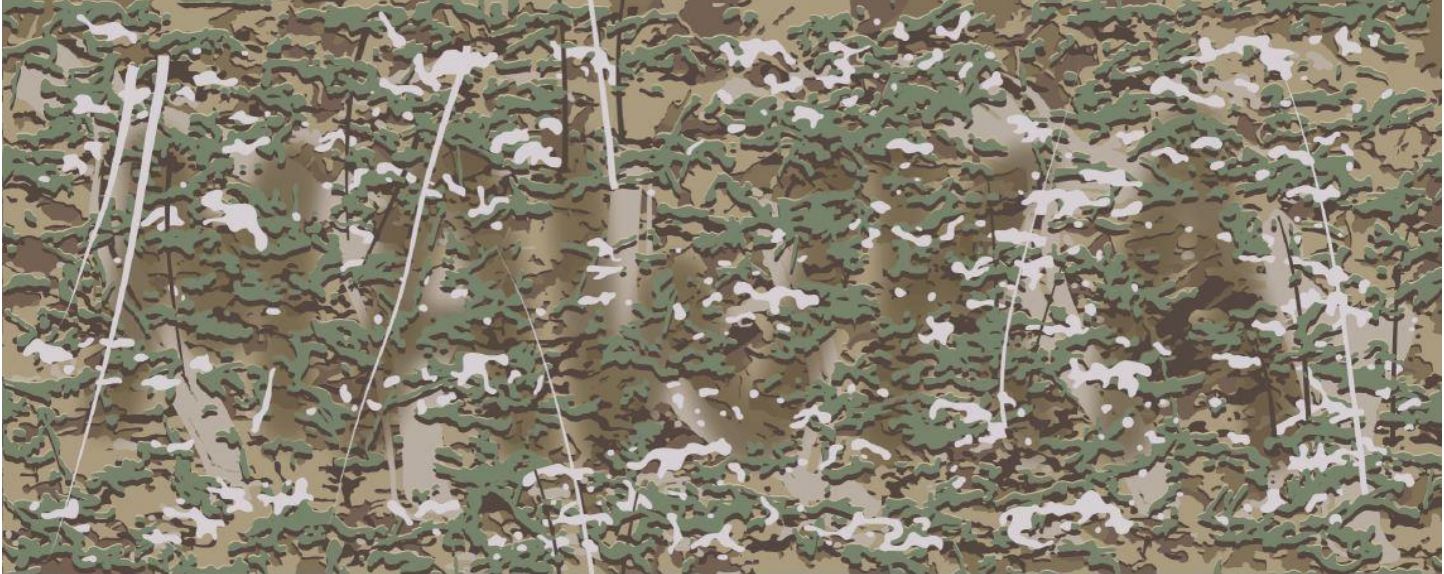 CREAM 524 - CMYK 29 31 47 0 HEX # B8A78BDARK BROWN 530 - CMYK 55 66 68 56 HEX # 48352FBROWN 529 - CMYK, 46 57 74 32 HEX # 6F573FOlive 527 - CMYK 43 42 76 14 HEX # 8C7D50Dark Green 528 - CMYK 61 45 80 31 HEX # 5A613FPALE GREEN 526 - CMYK 45 46 65 16 HEX # 85755CМалюнок 2Орієнтовний зовнішній вигляд штанів бойових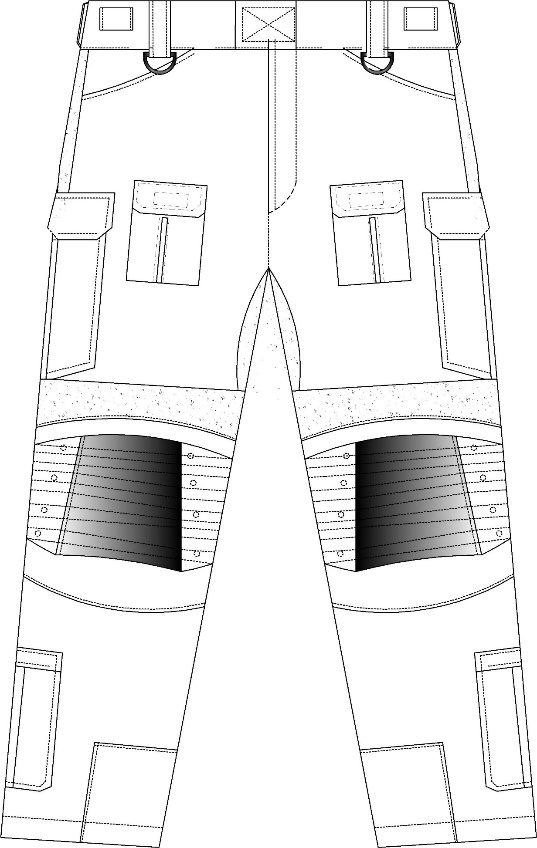 Малюнок 3Орієнтовний зовнішній вигляд штанів бойових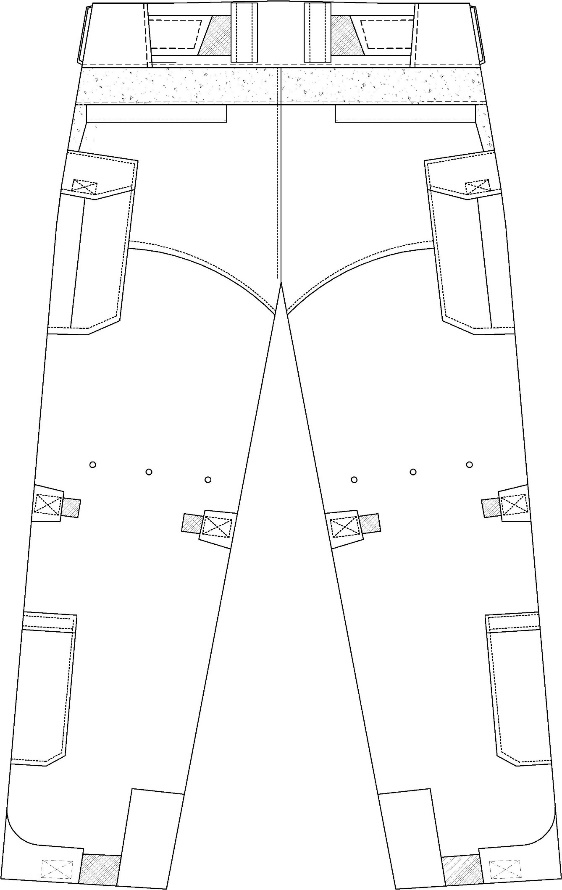 Зріст типової фігури, смІнтервал довжини по внутрішнійстороні ноги, см158від 69 до 72 включно164понад 72 до 75 включно170понад 75 до 78 включно176понад 78 до 82 включно182понад 82 до 85 включно188понад 85 до 88 включно194понад 88 до 92 включноОбхват талій типової фігури, смІнтервал обхвату талій, см72від 70 до 74 включно76понад 74 до 78 включно80понад 78 до 82 включно84понад 82 до 86 включно88понад 86 до 90 включно98понад 96 до 100 включно102понад 100 до 104 включно106понад 104 до 108 включно110понад 108 до 112 включно120понад 118 до 122 включно124понад 122 до 126 включно128понад 126 до 130 включно132понад 130 до 134 включно136понад 134 до 138 включноДовжина хвилі, нмУсереднений показник по відрізку тканини 700*1500 мм, % +/-5 від світлого тону до темногоДовжина хвилі, нмУсереднений показник по відрізку тканини 700*1500 мм, % +/- 5світлого тону до темного7007,5-61,5100023,5-69,580010,5-68,5110025-7090019-68120030-64№ з/пНазва матеріалу та фурнітуриПідпункт, в якому зазначені вимоги до матеріалу1.Тканини змішані гладкопофарбованіПідпункт 2.6.2-2.6.5 цієї технічної специфікації2.Бязь гладкопофарбованаПідпункт 2.7 цієї технічної специфікації3.Застібки-блискавкиПідпункт 2.6.5 цієї технічної специфікації4.Застібки текстильніПідпункт 2.8 цієї технічної специфікації5.Стрічка еластичнаПідпункт 8.9 цієї технічної специфікації6.Нитки швейніПідпункт 8.10 цієї технічної специфікації№ з/пНазва показника, одиниця вимірюванняНормаМетодика перевірки12341.Сировинний склад, %: бавовна поліамід50±550±5ДСТУ 40572.Поверхнева густина, г/м2220±11ДСТУ EN 121273.Повітропроникність, дм3/м2с>20ДСТУ ISO 92374.Гігроскопічність, %>6,0Згідно з [1] додатку 25.Стійкість до розривання, Н, не менше:за основоюза утком1100750ДСТУ EN ISO 13934-16.Стійкість до роздирання, Н, не менше:за основоюза утком4540ДСТУ ISO 13937-27.Стійкість до стирання, цикли>100000ДСТУ ISO 12947-28.Зміна лінійних розмірів після мокрих оброблень, %: за основою за утком-3,5±2,5ДСТУ ISO 5077ДСТУ ISO 63309.Стійкість до фарбування до фізико- хімічних впливів, бали, не менше: до прання № 1 до дії поту до дії органічних розчинниківдо дії сухого тертя до дії мокрого тертя4/44/4444ДСТУ ISO 105-C06ДСТУ ISO 105-Е04Згідно з [2, 3] додатку 2ДСТУ ISO 105-Х12ДСТУ ISO 105-Х1210.Стійкість до зволоження, бал, не менше4ДСТУ ISO 492011.Стійкість до дії мастил, бал, не менше4ДСТУ ISO 14419Найменування показникаОд. виміруЗначення показниківНормативна документаціяСклад сировини%Поліамід 100%,  з поліуретановим покриттямДСТУ 4057-2001Водотривкістьмм вод.ст.2300ДСТУ ГОСТ 3816:2009Поверхнева щільністьг/м2255 ±5ДСТУ EN 12127:2009Міцність до розриванняпо основі, не меншеН2199ДСТУ ISO 13937-1:2018Міцність до розриванняпо утоку, не меншеН2135ДСТУ ISO 13937-1:2018Стійкість фарбування до прання при температурі 40С°, не меншебал.4ДСТУ ISO 105-C06:2009Стійкість фарбування до хімічної чисткибал.4ДСТУ ГОСТ ИСО 105-D01:2004Стійкість фарбування до тертя, не меншебал.4ДСТУ ISO 105-Х12:2009Стійкість до стирання по площині, не меншецикл80 000ДСТУ ISO 12947-2:2005Стійкість до зволоження поверхні (випробовування збризкуванням)бал.4ДСТУ ISO4920:2005Найменування показникаОд виміруЗначення показниківНормативна документаціяСировинний склад: поліестер%100ДСТУ 4057Поверхнева густина, не меншег/м2600ГОСТ 3811Товщинамм7-Розривне навантаження по утоку, не меншеН750ГОСТ 3813Розривне навантаження по основі, не меншеН950ГОСТ 3813Стійкість фарбування до тертя мокрого/сухогобал.4ГОСТ 9733.27Стійкість фарбування до прання (40 оС)бал.4ГОСТ 9733.4Стійкість фарбування до хімічної чисткибал.4ГОСТ 9733.13Найменування показникаОд виміруЗначення показниківНормативна документаціяЗусилля розриву замкнутих ланок, не меншеН1200ГОСТ 28965Міцність замка, не меншеН450ГОСТ 28965Зміна розмірів після прання%+0.45ГОСТ 30157.1Стійкість фарбування до тертя сухогобал.4ГОСТ 9733.27Стійкість фарбування до прання (40 оС)бал.4ГОСТ 9733.4